Requesting for Certificate of Reasonable Value for VA Loan (Subject on top)Department of Veteran Affairs(Address of the department)Date: dd/mm/yy Dear Sir/Madam,I am, (your full name) a retired veteran from (Army/Navy/Airforce) looking for a VA loan to buy a property.I would humbly request you to look into the property and help me get the Certificate of Reasonable Value so that I get an approval for my VA loan application.The address of the property which needs to be evaluated is as under:(provide complete address for evaluation).Also, do let me know if you need any additional documents for the same. I have attached a copy of my ex-service status for your kind perusal.I have also mentioned my contact information for your kind perusal. Please feel free to contact for any further concerns and queries.Thank you.Yours faithfully,(your full name)(your current address)(your contact number)(your email id)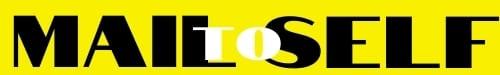 